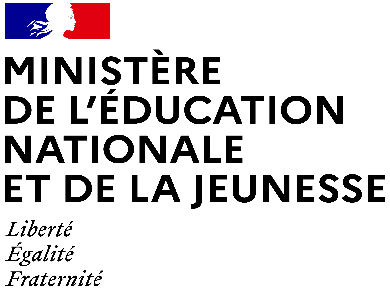 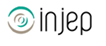 Dispositifs d’INJEP Veille & Actus n° 526 du 6 mars 2024Aide sociale à l’enfance : 3 décretsDécret n° 2024-117 du 16 février 2024 relatif aux modalités de mise en œuvre du mentorat pour les enfants pris en charge par l'aide sociale à l'enfance
Journal officiel du 18 février 2024

Le texte précise les modalités de mise en œuvre du mentorat au profit des mineurs et des majeurs de moins de vingt et un ans pris en charge par l'aide sociale à l'enfance. Il prévoit qu'une évaluation préalable à toute décision de mentorat est réalisée pour s'assurer de l'adéquation du mentorat aux besoins et à l'intérêt du mineur ou majeur pris en charge. Il prévoit l'information du titulaire de l'autorité parentale et du mineur, ainsi que l'avis et l'adhésion du mineur et l'accord du majeur de moins de vingt et un ans pris en charge. Il précise les missions et les rôles respectifs du conseil départemental et de l'association chargée de la mise en œuvre de l'action de mentorat.Décret n° 2024-118 du 16 février 2024 relatif aux modalités de mise en œuvre du parrainage pour les enfants pris en charge par l'aide sociale à l'enfance

Journal officiel du 18 février 2024

Le texte précise les modalités de mise en œuvre du parrainage au profit des mineurs et des majeurs de moins de vingt et un ans pris en charge par l'aide sociale à l'enfance en application de l'article L. 222-5 du code de l'action sociale et des familles. Il prévoit qu'une évaluation préalable à toute proposition de parrainage est réalisée afin de s'assurer de l'adéquation du parrainage aux besoins et à l'intérêt du mineur ou du majeur de moins de vingt et un ans.Il prévoit le recueil de l'accord du titulaire de l'autorité parentale, du mineur ou du majeur de moins de vingt et un ans. Il précise également les missions et les rôles respectifs du conseil départemental et de l'association chargée de la mise en œuvre du parrainage, notamment les modalités d'habilitation de celle-ci et de contrôle des parrains.Décret n° 2024-119 du 16 février 2024 relatif aux conditions d'accueil des mineurs et jeunes majeurs pris en charge par l'aide sociale à l'enfance hébergés à titre dérogatoire dans des structures d'hébergement dites jeunesse et sport ou relevant du régime de la déclaration

Journal officiel du 18 février 2024

Le texte précise les modalités du régime dérogatoire d'accueil des personnes mineures ou âgées de moins de vingt et un ans prises en charge au titre de l'aide sociale à l'enfance, mis en place par l'article 7 de la loi n° 2022-140 du 7 février 2022 relative à la protection des enfants. Il fixe les modalités d'encadrement et de formation requises, ainsi que les conditions dans lesquelles une personne mineure ou âgée de moins de vingt et un ans prise en charge au titre de l'aide sociale à l'enfance peut être temporairement accueillie, pour une durée ne pouvant excéder deux mois, dans certaines structures d'accueil.